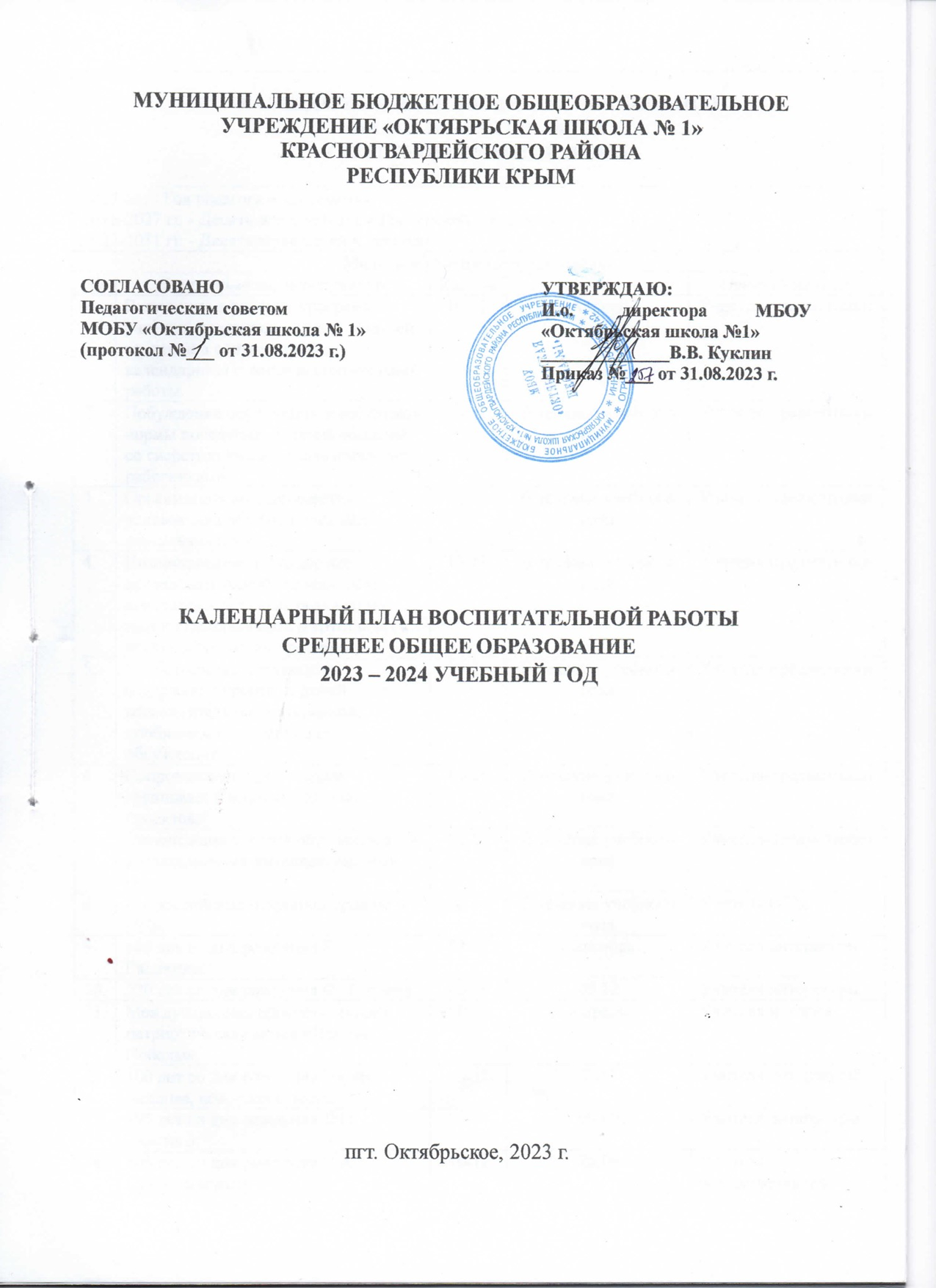 КАЛЕНДАРНЫЙ ПЛАН ВОСПИТАТЕЛЬНОЙ РАБОТЫ НА 2023-2024 УЧЕБНЫЙ ГОДСРЕДНЕЕ ОБЩЕЕ ОБРАЗОВАНИЕКАЛЕНДАРНЫЙ ПЛАН ВОСПИТАТЕЛЬНОЙ РАБОТЫ НА 2023-2024 УЧЕБНЫЙ ГОДСРЕДНЕЕ ОБЩЕЕ ОБРАЗОВАНИЕКАЛЕНДАРНЫЙ ПЛАН ВОСПИТАТЕЛЬНОЙ РАБОТЫ НА 2023-2024 УЧЕБНЫЙ ГОДСРЕДНЕЕ ОБЩЕЕ ОБРАЗОВАНИЕКАЛЕНДАРНЫЙ ПЛАН ВОСПИТАТЕЛЬНОЙ РАБОТЫ НА 2023-2024 УЧЕБНЫЙ ГОДСРЕДНЕЕ ОБЩЕЕ ОБРАЗОВАНИЕКАЛЕНДАРНЫЙ ПЛАН ВОСПИТАТЕЛЬНОЙ РАБОТЫ НА 2023-2024 УЧЕБНЫЙ ГОДСРЕДНЕЕ ОБЩЕЕ ОБРАЗОВАНИЕ2023 год - Год педагога и наставника2018-2027 гг. - Десятилетие детства в Российской Федерации 2022-2031 гг. - Десятилетие науки и технологий2023 год - Год педагога и наставника2018-2027 гг. - Десятилетие детства в Российской Федерации 2022-2031 гг. - Десятилетие науки и технологий2023 год - Год педагога и наставника2018-2027 гг. - Десятилетие детства в Российской Федерации 2022-2031 гг. - Десятилетие науки и технологий2023 год - Год педагога и наставника2018-2027 гг. - Десятилетие детства в Российской Федерации 2022-2031 гг. - Десятилетие науки и технологий2023 год - Год педагога и наставника2018-2027 гг. - Десятилетие детства в Российской Федерации 2022-2031 гг. - Десятилетие науки и технологийМодуль «Урочная деятельность»Модуль «Урочная деятельность»Модуль «Урочная деятельность»Модуль «Урочная деятельность»Модуль «Урочная деятельность»№Дела, события, мероприятияКлассыСрокиОтветственныеВключение в рабочие программы учебных предметов, курсов, модулей тематики в соответствии с календарным планом воспитательной работы.10-11АвгустУчителя-предметникиПобуждение обучающихся соблюдать нормы поведения, правила общения со сверстниками и педагогическими работниками.10-11В течение учебного годаУчителя-предметникиОрганизация наставничества успевающих обучающихся над неуспевающими.10-11В течение учебного годаУчителя-предметникиИнициирование и поддержка исследовательской деятельности школьников в рамках реализации ими индивидуальных и групповых исследовательских проектов.10-11В течение учебного годаУчителя-предметникиПодбор соответствующего содержания уроков, заданий, вспомогательных материалов, проблемных ситуаций для обсуждений.10-11В течение учебного годаУчителя-предметникиСопровождение подготовки групповых и индивидуальных проектов. 10-11В течение учебного годаУчителя-предметникиОрганизация участия обучающихся в дистанционных интеллектуальных играх.10-11В течение учебного годаУчителя-предметникиВсероссийский открытый урок по ОБЖ.10-11В течение учебного годаУчитель ОБЖ100 лет со дня рождения Р. Гамзатова.10-11СентябрьУчителя литературы220 лет со дня рождения Ф. Тютчева.10-1105.12Учителя литературыМеждународная просветительско-патриотическая акция «Диктант Победы».10-11АпрельУчителя истории100 лет со дня рождения Эдуарда Асадова, советского поэта.10-117.09Учителя литературы195 лет со дня рождения Л.Н. Толстого. 10-1109.09Учителя литературы105 лет со дня рождения В.А. Сухомлинского. 10-1128.09Учителя обществознания445 лет со дня рождения Дмитрия Пожарского, князя, русского государственного деятеля. 10-1101.11Учителя истории145 лет со дня рождения К.С. Петрова-Водкина, советского художника.10-1105.11Учитель изобразительного искусства205 лет со дня рождения И.С. Тургенева. 10-1109.11Учителя литературы135 лет со дня рождения А.Н. Туполева, советского авиаконструктора.10-1110.11Учителя физикиВсероссийский день призывника.10-1115.11Учитель ОБЖ110 лет со дня рождения Виктора Драгунского, советского писателя.10-1130.11Учителя литературыДень прав человека. 10-1110.12Учителя обществознания105 лет со дня рождения А.И. Солженицына писателя, публициста, лауреата Нобелевской премии в области литературы.10-1111.12Учителя литературы150 лет со дня рождения В.Я. Брюсова, русского поэта, писателя.10-1113.12Учителя литературы120 лет со дня рождения Аркадия Петровича Гайдара (Голикова).10-1122.01Учителя литературы145 лет со дня рождения Павла Петровича Бажова.10-1127.12Учителя литературыДень памяти А.С. Пушкина.10-1110.02Учителя литературы100 лет со дня рождения Героя Советского Союза, кавалера ордена Ленина Александра Матвеевича Матросова.10-1105.02Учителя истории190 лет со дня рождения русского химика Дмитрия Ивановича Менделеева. 10-1108.02Учителя химии90 лет со дня рождения российского композитора Евгения Павловича Крылатова.10-1123.02Учитель музыки200 лет со дня рождения Константина Дмитриевича Ушинского.10-1102.03Учителя обществознания190 лет со дня рождения русского мецената, собирателя живописи Сергея Михайловича Третьякова. 10-1103.03Учитель изобразительного искусства90 лет со дня рождения лётчика-космонавта СССР Юрия Алексеевича Гагарина.10-1109.03Учителя историиМеждународный день памятников и исторических мест10-1118.04Учителя историиВсемирный день Земли.10-1122.04Учителя биологииДень российского парламентаризма.10-1127.04Учителя обществознания215 лет со дня рождения Николая Васильевича Гоголя.10-1101.04Учителя литературы280 лет со дня рождения Дениса Ивановича Фонвизина.10-1114.04Учителя литературыДень славянской письменности и культуры.10-1124.05Учителя литературы100 лет со дня рождения Виктора Петровича Астафьева.10-1101.05Учителя литературы100 лет со дня рождения Булата Шалвовича Окуджавы.10-1109.05Учитель музыки295 лет со дня рождения российской императрицы Екатерины II.10-1102.05Учителя историиМодуль «Внеурочная деятельность»Модуль «Внеурочная деятельность»Модуль «Внеурочная деятельность»Модуль «Внеурочная деятельность»№Название курса/программы,занятийКлассыКоличествочасов в неделюПедагогПрограмма курса ВД «Разговоры о важном».10-111Классные руководителиПрограмма курса ВД Профминимум «Россия – мои горизонты» 10-111Классные руководителиДООП «Баскетбол»10-112Учитель физкультуры Борцов Р.О.ДООП «Волейбол»10-112Педагог ДО Ильичев М.Ю.Программа ВД «Финансовая грамотность»111Учитель химии Асанова Л.У.Программа ВД «Трудные вопросы орфографии и пунктуации»100,5Учитель рус. языка и литературы Карпова О.М.Программа ВД «Истоки»100,5Учитель крымскотатарского языка Эмурлаева Э.Ф.Модуль «Классное руководство»Модуль «Классное руководство»Модуль «Классное руководство»Модуль «Классное руководство»№Дела, события, мероприятияКлассыСрокиОтветственныеРабота с коллективом классаРабота с коллективом классаРабота с коллективом классаРабота с коллективом классаУрок знаний.10-1101.09Классные руководители Разработка совместно с учащимися Кодекса класса. Размещение Кодекса класса в классном уголке.10-1104-15.09Классные руководителиЗанятия по программе курса внеурочной деятельности «Разговоры о важном».10-11Еженедельно по понедельникамКлассные руководителиЗанятия по программе курса внеурочной деятельности «Россия- мои горизонты»10-11Еженедельно по четвергамКлассные руководителиКлассный час, посвященный Всемирному дню борьбы с терроризмом.10-1104.09Классные руководителиКлассный час «Поступки и ответственность: вместе или врозь».10-1102-07.10Классные руководителиВсероссийский урок «Экология и энергосбережение» в рамках Всероссийского фестиваля энергосбережения #ВместеЯрче.10-1109-14.10Классные руководителиВсероссийский урок безопасности школьников в сети Интернет.10-1116-21.10Классные руководителиКлассный час по воспитанию толерантности у учащихся.10-1113-18.11Классные руководителиКлассные детско-взрослые мероприятия, посвященные Дню матери10-1120-25.11Классные руководителиКлассный час, посвященный Дню Неизвестного солдата.10-1127.11 – 01.12Классные руководителиКлассный час, посвященный снятию блокады Ленинграда.10-1122-27.01Классные руководителиКлассные мероприятия, посвященные Дню защитника Отечества.10-1119-23.02Классные руководителиКлассные мероприятия, посвященные Международному женскому дню10-1104-09.03Классные руководителиГагаринский урок «Космос – это мы!»10-1108-13.04Классные руководителиУрок мужества (инициатива «Горячее сердце»).10-1129.04 – 18.05 (ориентировочно)Классные руководителиКлассный час, посвященный 79-й годовщине Победы в Великой Отечественной войне.10-1106-08.05Классные руководителиОрганизация и проведение классных мероприятий с учащимися согласно плану ВР с классом.10-11В течение учебного годаКлассные руководителиИнициирование и поддержка участия класса в общешкольных делах, мероприятиях, оказание помощи в их подготовке, проведении и анализе.10-11Согласно плану «Основные школьные дела»Классные руководителиВовлечение обучающихся в муниципальные, региональные, федеральные мероприятия, помощь в подготовке.10-11В течение учебного годаКлассные руководителиИзучение классного коллектива (педагогическое наблюдение, социометрия).10-11В течение учебного годаКлассные руководителиКлассные мероприятия (игры, занятия с элементами тренинга, практикумы), направленные на создание в классе благоприятного психологического климата, профилактику буллинга.10-11В течение учебного годаКлассные руководителиВовлечение обучающихся в программы дополнительного образования.10-11В течение учебного годаКлассные руководителиРабота по повышению академической успешности и дисциплинированности обучающихся.10-11В течение учебного годаКлассные руководителиИндивидуальная работа с учащимисяИндивидуальная работа с учащимисяИндивидуальная работа с учащимисяИндивидуальная работа с учащимисяИзучение особенностей личностного развития обучающихся через педагогическое наблюдение, создание ситуаций ценностного выбора.10-11В течение учебного годаКлассные руководителиПедагогическая поддержка обучающихся в решении жизненных проблем.10-11По мере необходимостиКлассные руководителиРабота с обучающимися класса по ведению личных портфолио, в которых они фиксируют свои учебные, творческие, спортивные, личностные достижения10-11В течение учебного годаКлассные руководителиПедагогическая поддержка особых категорий обучающихся (учащихся с ОВЗ, «группы риска», одаренных и т. д.).10-11В течение учебного годаКлассные руководителиМониторинг страниц обучающихся в соц. сетях, работа по профилактике подписок на деструктивные сообщества. 10-11ЕжемесячноКлассные руководителиИндивидуальные беседы с обучающимися различной тематики.10-11По мере необходимостиКлассные руководителиДеятельность, направленная на успешную адаптацию прибывших обучающихся.10-11В течение учебного годаКлассные руководителиМониторинг деструктивных проявлений обучающихся.10-11Ежемесячно, в течение учебного годаКлассные руководителиРабота с педагогами, работающими с классомРабота с педагогами, работающими с классомРабота с педагогами, работающими с классомРабота с педагогами, работающими с классомВзаимодействие с учителями-предметниками по вопросам соблюдения единых требований в воспитании, предупреждению и разрешению конфликтных ситуаций.10-11В течение учебного годаКлассные руководителиПсихолого-педагогический консилиум «Адаптация десятиклассников».10ОктябрьКлассные Руководители, педагог-психолог, администрацияВзаимодействие с педагогом-психологом, соц. педагогом по вопросам изучения личностных особенностей, профилактике деструктивного поведения обучающихся.10-11В течение учебного годаКлассные руководителиВзаимодействие с педагогами ДО, педагогом-организатором по вопросу вовлечения обучающихся в дополнительные общеобразовательные общеразвивающие программы, внеурочные мероприятия, волонтерское движение.10-11В течение учебного годаКлассные руководителиПриглашение учителей-предметников на классные родительские собрания.10-11В течение учебного годаКлассные руководителиВзаимодействие с педагогом-психологом, соц. педагогом по вопросу организации поддержки особых категорий обучающихся.10-11В течение учебного годаКлассные руководителиУчастие в заседаниях психолого-педагогической службы, Совета профилактики, Центра детских инициатив, Штаба воспитательной работы.10-11По мере необходимостиКлассные руководителиРабота с родителями обучающихся или их законными представителямиРабота с родителями обучающихся или их законными представителямиРабота с родителями обучающихся или их законными представителямиРабота с родителями обучающихся или их законными представителямиИнформирование родителей об особенностях осуществления образовательного процесса, основных содержательных и организационных изменениях, о внеурочных мероприятиях и событиях жизни класса, школьных успехах и проблемах их детей.10-11В течение учебного годаКлассные руководителиПомощь родителям в регулировании отношений между ними и другими педагогическими работниками.10-11По мере необходимостиКлассные руководителиПроведение тематических классных родительских собраний (согласно утвержденной циклограмме).10-11Не реже 1 раза в четвертьКлассные руководителиОрганизация работы родительского актива (комитета) класса.10-11По мере необходимостиКлассные руководителиКонсультативная помощь и поддержка родителей особых категорий обучающихся.10-11По мере необходимостиКлассные руководителиПривлечение родителей (законных представителей), членов семей обучающихся к организации и проведению воспитательных дел, мероприятий в классе и школе.10-11В течение учебного годаКлассные руководителиМодуль «Основные школьные дела»Модуль «Основные школьные дела»Модуль «Основные школьные дела»Модуль «Основные школьные дела»№Дела, события, мероприятияКлассыСрокиОтветственныеКомплекс мероприятий, посвященных Дню знаний.10-1101.09Педагог-организатор Акция «Мы помним!», посвященная Дню солидарности в борьбе с терроризмом (03.09).10-1104.09Педагог-организатор, классные руководители.Неделя безопасности10-1125.09-29.09Педагог-организаторДеловая игра «Выборы Президента школы»10-11конец сентября-начало октябряШкольный парламент, педагог-организаторАкция «С любовью к бабушкам и дедушкам...», посвященная Международному дню пожилых людей.10-1128.09 – 02.10Педагог-организатор, волонтерыБлаготворительная акция «Белый цветок»10-11До 20.09Педагог-организатор, классные руководители, волонтерыКомплекс мероприятий в рамках месячника правовых знаний.10-11В течение октября Зам. директора по ВР,  учителя обществознания«Учитель, перед именем твоим…», мероприятия, посвященные Дню Учителя.10-1105.10Педагог-организатор, самоуправлениеОбщешкольная акция по благоустройству школьной  территории. 10-1102-15.10Зам. директора по ВР Школьный парламентФотовыставка «Вместе с папой», посвященная Дню отца в России.10-1116-27.10Педагог-организатор Викторина «Когда мы едины – мы непобедимы!» (в сообществе школы в ВК), посвященная Дню народного единства.10-1102-05.11Зам. по ВРНеделя толерантности. 10-1113-17.11Советник по воспитанию, классные руководителиКомплекс мероприятий, посвященных Дню матери.10-1120-26.11Педагог-организатор, библиотекарь, классные руководителиВикторина «Символы России. Герб страны», посвященная Дню Государственного герба Российской Федерации.10-1128-30.11Зам. по ВРДень рождения школы (комплекс мероприятий)10-1101.12Педагог-организатор, самоуправлениеЛинейка, посвященная Дню неизвестного солдата.10-1104.12Педагог-организаторАкция «Добротой измерь себя», посвященная Дню добровольца (волонтёра) России.10-1105.12Волонтерский отряд Библиотечные  уроки с участием героев-земляков «Герои среди нас».10-1105-09.12Библиотекарь Всероссийская акция «Мы – граждане России», посвященная Дню Конституции Российской Федерации. 10-1112.12Советник директора по воспитаниюНовогодние праздничные мероприятия10-1127-28.12Педагог-организатор, классные руководителиФестиваль РДДМ (разновозрастной сбор), посвященный дню основания РДДМ.10-1118.12Советник директора по воспитанию Конкурс «Пусть праздник вам подарит чудо» (на лучшее тематическое новогоднее украшение класса) 10-1118-30.12Педагог-организатор, самоуправление, классные руководители Акция «Блокадный хлеб».10-1126.01Педагог-организатор, советник директора по воспитаниюБиблиотечные уроки, посвященные Дню памяти жертв Холокоста.10-1122-27.01Педагог-библиотекарь Оформление экспозиции, посвященной разгрому советскими войсками немецко-фашистских войск в Сталинградской битве.10-1101.02Педагог-организаторВечер встречи выпускников 10-1103.02Зам. директора по ВР, Педагог-организатор.Альманах памяти, посвященный Дню памяти о россиянах, исполнявших служебный долг за пределами Отечества.10-1115.02Педагог-организатор, учителя историиВикторина, посвященная Международному дню родного языка.10-1121.02Учителя русского языка, библиотекарьКомплекс мероприятий, посвященных Дню защитника Отечества. 10-1119-24.02педагог-организатор, учителя физкультурыВоенно-спортивный праздник «А ну-ка, парни!»10-1122.02Зам. директора по ВР, Педагог-организатор Мероприятия, посвященные Международному женскому дню. 10-1107.03Педагог-организаторАкция «Мы вместе!», посвящённая Дню воссоединения Крыма с Россией.10-1118.03Педагог-организатор Международная просветительско-патриотическая акция «Диктант Победы».10-11АпрельУчителя историиОбщешкольная акция по благоустройству школьной  территории. 10-1115-20.04Зам. директора по ВР Школьный парламентМитинг, посвященный Дню памяти о геноциде советского народа нацистами и их пособниками в годы Великой Отечественной войны.10-1119.04Педагог-организатор, учителя истории Акция «Окна Победы».10-1122-26.04Школьный парламентВолонтерский отряд Международная акция «Георгиевская ленточка».10-1127.04-09.05Классные руководителиФестиваль РДДМ, посвященный Дню детских общественных организаций.10-1119.05Советник директора по воспитанию Праздник Последнего звонка. 1125.05(ориентировочно)Зам. директора по ВР, Педагог-организатор, классные руководителиФото флешмоб «Детства счастливые моменты» (в сообществе школы в ВК).1127.05 – 01.06Советник директора по воспитаниюЦеремония вручения аттестатов о среднем общем образовании.1124-26.06АдминистрацияСпортивные мероприятия в рамках деятельности школьного спортивного клуба (по отдельному плану).10-11В течение учебного годаРук. ШСК Мероприятия РДДМ «Движение первых»Мероприятия РДДМ «Движение первых»Мероприятия РДДМ «Движение первых»Мероприятия РДДМ «Движение первых»Всероссийская акция, посвященная Дню знаний10-1101.09Советник директора по воспитанию Всероссийская акция, посвященная Международному Дню пожилых людей10-1101.10Советник директора по воспитанию Всероссийская акция, посвященная Дню учителя10-1105.10Советник директора по воспитанию Всероссийский форум профессиональной ориентации «Проектория».10-11октябрьСоветник директора по воспитанию Всероссийская акция, посвященная Дню отца в России10-1115.10Советник директора по воспитанию Всероссийская акция, посвященная Дню народного единства10-1104.11Советник директора по воспитанию Всероссийская акция, посвященная Дню матери в России10-1127.11Советник директора по воспитанию Всероссийская акция, посвященная Дню неизвестного солдата10-1103.12Советник директора по воспитанию Всероссийская акция, посвященная Дню добровольца (волонтера) в России10-1105.12Советник директора по воспитанию Всероссийская акция, посвященная Дню героев Отечества.10-1109.12Советник директора по воспитанию Всероссийская акция, посвященная Дню Конституции Российской Федерации10-1112.12Советник директора по воспитанию Всероссийская акция, посвященная Дню Государственного гимна Российской Федерации10-1125.12Советник директора по воспитанию Всероссийский конкурс «Большая перемена».10-11Сентябрь - декабрьСоветник директора по воспитанию Орлова Е.Е.Всероссийский проект «Волонтёры науки».10-11Сентябрь - декабрьСоветник директора по воспитанию Всероссийский проект «Узнай!».10-11Сентябрь – 11.12Советник директора по воспитанию Всероссийский конкурс социального промышленного дизайна «Контуры твоей уникальности».10-11Сентябрь – 1 ноябряСоветник директора по воспитанию Всероссийский конкурс по созданию квестов.10-11Сентябрь - декабрьСоветник директора по воспитанию Всероссийская серия спортивных вызовов «Испытай себя».10-11Сентябрь - декабрьСоветник директора по воспитанию Всероссийские открытые тренировки первых. 10-11Сентябрь - декабрьСоветник директора по воспитанию Всероссийский проект «Будь здоров!». 10-11Сентябрь - декабрьСоветник директора по воспитанию Всероссийский проект «Литературный марафон».10-11Сентябрь -ноябрьСоветник директора по воспитанию Всероссийский проект «Хранители истории».10-11Сентябрь - декабрьСоветник директора по воспитанию.Всероссийская акция «Мы – граждане России!». 10-11Сентябрь - декабрьСоветник директора по воспитанию Всероссийский фотофестиваль «Посмотри!».10-11Сентябрь - ноябрьСоветник директора по воспитанию Всероссийский проект «МедиаПритяжение».10-11Сентябрь – 20 ноябряСоветник директора по воспитанию Всероссийский конкурс тематических маршрутов.10-11Сентябрь - декабрьСоветник директора по воспитанию Всероссийский проект «Встречи единомышленников».10-11Сентябрь - декабрьСоветник директора по воспитанию Всероссийский проект «Школьная классика».10-11В течение учебного годаСоветник директора по воспитанию Всероссийская премия первых.10-11В течение учебного годаСоветник директора по воспитанию Всероссийский проект «Абитура».10-11В течение учебного годаСоветник директора по воспитанию Всероссийский проект «Классные встречи». 10-11В течение учебного годаСоветник директора по воспитанию Всероссийский проект «Звучи».10-11В течение учебного годаСоветник директора по воспитанию Всероссийский проект «Дизайн-бюро».10-11В течение учебного годаСоветник директора по воспитанию.Всероссийский проект «На связи с природой».10-11В течение учебного годаСоветник директора по воспитанию Всероссийский проект «Зеленый стандарт».10-11В течение учебного годаСоветник директора по воспитанию.Всероссийская акция «МыВместе.Дети».10-11В течение учебного годаСоветник директора по воспитанию Проект «Без срока давности». 10-11В течение учебного годаСоветник директора по воспитанию Научно-практическая конференция «Движение первых».10-11В течение учебного годаСоветник директора по воспитанию Комплекс акций в формате «Дни единых действий».10-11В течение учебного годаСоветник директора по воспитанию Модуль «Внешкольные мероприятия»Модуль «Внешкольные мероприятия»Модуль «Внешкольные мероприятия»Модуль «Внешкольные мероприятия»№Дела, события, мероприятияКлассыСрокиОтветственныеТематические мероприятия на базе Красногвардейского краеведческого музея.10-11В течение учебного годаКлассные руководителиТематические мероприятия на базе поселковой библиотеки10-11В течение учебного годаКлассные руководителиПоходы  и поездки выходного дня 10-11В течение учебного годаКлассные руководителиЭкскурсии на предприятия.10-11В течение учебного годаКлассные руководителиЭкскурсионные поездки по достопримечательным местам Крыма.10-11В течение учебного годаКлассные руководителиМуниципальные  тематические мероприятия, фестивали, праздники, конкурсы10-11В течение учебного годаПедагог-организатор Посещение театров г. Симферополь.10-11В течение учебного годаКлассные руководителиМодуль «Организация предметно-пространственной средыМодуль «Организация предметно-пространственной средыМодуль «Организация предметно-пространственной средыМодуль «Организация предметно-пространственной среды№Дела, события, мероприятияКлассыСрокиОтветственныеРазмещение государственной символике в классных уголках.10-11В течение учебного годаКлассные руководители Смотр-конкурс классных уголков.10-11Согласно Положению о смотре-конкурсеПедагог-организатор Организация и проведение церемоний поднятия (спуска) государственного флага Российской Федерации.10-11В течение учебного года (еженедельно)Заместитель директора по ВР Советник директора по воспитанию Публикация тематических постов в сообществе школы в ВК (новости, полезная информация, информация патриотической и гражданской направленности).10-11В течение учебного годаПедагог-организатор, советник директора по воспитаниюПодготовка и размещение регулярно сменяемых экспозиций творческих работ обучающихся (по отдельному плану).10-11В течение учебного годаПедагоги-организаторы Поддержание эстетического вида и благоустройство всех помещений школы, доступных и безопасных рекреационных зон, озеленение территории школы.10-11В течение учебного годаЗаместитель директора по АХЧ Школьный парламентОформление, поддержание и использование игровых пространств, спортивных и игровых площадок, зон активного отдыха в рекреациях начальной школы.10-11В течение учебного годаЗаместитель директора по АХЧ классные руководителиОформление и обновление классных уголков, оформление классных кабинетов к праздникам.10-11В течение учебного годаКлассные руководителиРазработка и оформление пространств проведения значимых событий, праздников, церемоний, торжественных линеек, творческих вечеров (событийный дизайн).10-11В течение учебного годаВолонтерский отряд, педагог-организаторОформление и обновление   тематических стендов для обучающихся, родителей.10-11В течение учебного годаЗаместитель директора по ВР педагог-организатор Оформление интерактивных локаций в рамках проведения общешкольных мероприятий.10-11В течение учебного годаЗаместитель директора по ВР педагог-организатор Конкурс «Пусть праздник вам подарит чудо» (оформление  классных кабинетов).10-11В течение декабряПедагог-организатор, классные руководителиМодуль «Взаимодействие с родителями»Модуль «Взаимодействие с родителями»Модуль «Взаимодействие с родителями»Модуль «Взаимодействие с родителями»№Дела, события, мероприятияКлассыСрокиОтветственныеВыборы классных родительских активов.10-11СентябрьПредседатель Родительского комитета школы Довыборы в Родительский комитет школы.10-11СентябрьПредседатель Родительского комитета школы Организация Родительского контроля качества питания.10-11В течение уч. года, по необходимостиОтв. за питание.Организация работы Родительского комитета школы.10-11В течение учебного годаЗам. директора по ВР Организация работы Управляющего совета школы.10-11В течениеучебного годаДиректор школыДень открытых дверей для родителей.10-118 февраляАдминистрацияОбщешкольная родительская конференция «Анализ работы школы за 2022-2023 уч. год, перспективы развития».10-11Третья неделя сентябряЗам. директора по ВР Организация работы презентационной площадки объединений дополнительного образования школы.10-11августЗам. директора по ВР .Общешкольные родительские собрания, направленные на обсуждение актуальных вопросов либо решение острых школьных проблем. 10-11В течениеучебного года (2 раза в год)Заместители директора по УВР, ВР.Классные родительские собрания (согласно утвержденной циклограмме).10-11Не реже одного раза в четвертьКл. руководителиОрганизация участия родителей в вебинарах, Всероссийских родительских собраниях, форумах на актуальные для родителей темы.10-11В течение учебного годаКл. руководителиОрганизация встреч по запросу родителей с педагогом-психологом, соц. педагогом 10-11В течение учебного годаЗам. директора по ВР, педагог-психолог, социальный педагог Организация участия родителей в психолого-педагогических консилиумах.10-11В течение учебного года, по мере необходимостиЗаместители директора по УВР, ВР.Привлечение родителей к подготовке и проведение общешкольных и классных мероприятий.10-11По плану работыКлассные руководителиЗам. директора по ВРПроведение индивидуальных консультаций для родителей с целью координации воспитательных усилий педагогов и родителей.10-11В течение учебного года, по мере необходимостиКлассные руководителиАдминистрацияОрганизация целевого взаимодействия с законными представителями детей-сирот, оставшихся без попечения родителей, приемных детей (при наличии).10-11В течение учебного года, по мере необходимостиКлассные руководителиАдминистрацияОрганизация участия родителей в занятиях по программе курса внеурочной деятельности «Разговоры о важном».10-11В течение учебного годаКлассные руководителиУчастие Родительского комитета в проведении самоанализа воспитательной деятельности в школе в 2023-2024 уч. году.10-11Апрель-май Председатель Родительского комитета школы Участие членов Родительского комитета в разработке, обсуждении и реализации рабочей программы воспитания, календарного плана воспитательной работы.10-11В течение учебного годаСоветник директора по воспитанию Модуль «Самоуправление»Модуль «Самоуправление»Модуль «Самоуправление»Модуль «Самоуправление»№Дела, события, мероприятияКлассыСрокиОтветственныеОрганизация деятельности первичного отделения РДДМ «Движение первых».10-11СентябрьКуратор РДДМ Организация деятельности Центра детских инициатив.10-11В течение учебного годаСоветник директора по воспитанию Деловая игра «Выборы депутатов Школьного парламента» (по классам).10-11сентябрьЗам. директора по ВР, педагог-организатор Деловая игра «Выборы Президента школы».10-1118.09-06.10Педагог-организатор, Школьный парламент«День рождения РДДМ».10-1118-22.12Советник по воспитанию.«Уклад школьной жизни: каким он должен быть?»10-1112-16.02Школьный парламентДень школьного самоуправления10-112 раза в годШкольный парламентРабота классных ученических активов.10-11В течение учебного годаКлассные руководителиОрганизация деятельности Совета старшеклассников.10-11В течение учебного года (заседание не реже 1 раза в четверть)Школьный парламентТоржественные посвящения в участники РДДМ.10-11В течение учебного года,1 раз в четвертьСоветник директора по воспитаниюАкция «Твой внешний вид – твоя визитная карточка».10-111 раз в месяцШкольный парламентУчастие в работе Управляющего совета школы.10-11В течение учебного годаПрезидент школыМероприятия в рамках деятельности РДДМ.10-11В течение учебного годаСоветник директора по воспитанию Участие депутатов Школьного парламента в разработке, обсуждении и реализации рабочей программы воспитания, календарного плана воспитательной работы.10-11В течение учебного годаСоветник директора по воспитанию Участие депутатов Школьного парламента в самоанализе воспитательной деятельности в школе.10-11Апрель-май Советник директора по воспитанию Модуль «Профилактика и безопасность»Модуль «Профилактика и безопасность»Модуль «Профилактика и безопасность»Модуль «Профилактика и безопасность»№Дела, события, мероприятияКлассыСрокиОтветственныеВсероссийская неделя безопасности дорожного движения.10-11СентябрьЗам. директора по ВР Организация деятельности Штаба воспитательной работы.10-11В течение учебного годаЗам. директора по ВР Мероприятия в рамках декад безопасности дорожного движения (по отдельному плану).10-11В течение учебного годаЗам. директора по ВР Мероприятия в рамках деятельности социально-психологической службы (по отдельному плану).10-11В течение учебного годаЗам. директора по ВР Мероприятия с участием сотрудников ГИБДД МО МВД России Красногвардейского района, ОПДН  МВД России  по Красногвардейскому району Республики Крым (в рамках плана межведомственного взаимодействия).10-11В течение учебного годаЗам. директора по ВР соц. педагог Индивидуальная работа с обучающимися и их родителями (законными представителями) в рамках работы Совета профилактики.10-11В течение учебного года, по плану советаЗам. директора по ВР Инструктажи обучающихся (согласно утвержденному плану).10-11В течение учебного годаКлассные руководителиТематические классные часы и родительские собрания (согласно планам ВР классных руководителей), в том числе с использованием материалов общероссийской общественной организации «Общее дело».10-11В течение учебного годаКлассные руководителиПисьменное информирование родителей об ответственности за безопасность и здоровье детей в каникулярное время, а также ситуациях, связанных с риском для здоровья и безопасности обучающихся.10-11В течение учебного года перед каникуламиЗам. директора по ВР, классные руководители Проведение исследований, мониторинга рисков безопасности и ресурсов повышения безопасности.10-11В течение учебного годаЗам. директора по ВР Психолого-педагогическое сопровождение групп риска обучающихся по разным направлениям (агрессивное поведение, зависимости, суицидальное поведение и др.).10-11В течение учебного годаПедагог-психолог Индивидуальные и групповые коррекционно-развивающие занятия с обучающимися групп риска, консультаций с их родителями (законными представителями), в т. ч. с привлечением специалистов учреждений системы профилактики.10-11В течение учебного годаСпециалисты социально-психологической службы Разработка и реализация профилактических программ (в т. ч. КИПРов), направленных на работу как с девиантными обучающимися, так и с их окружением.10-11В течение учебного года (по мере необходимости)Специалисты социально-психологической службыЗанятия, направленные на формирование социально одобряемого поведения, развитие навыков саморефлексии, самоконтроля, устойчивости к негативным воздействиям, групповому давлению.10-11В течение учебного года(по отдельному плану)Специалисты социально-психологической службыВключение обучающихся в деятельность, альтернативную девиантному поведению.10-11В течение учебного годаКлассные руководителиМониторинг деструктивных проявлений обучающихся, включающий мониторинг страниц обучающихся в соц. сети ВК.10-11В течение учебного года (ежемесячно)Классные руководителиОрганизация психолого-педагогического просвещения родителей (законных представителей).10-11В течение учебного годаКлассные руководителиВключение обучающихся в социально-одобряемую деятельность во внеурочное время, в т. ч. – в занятия объединений дополнительного образования.10-11В течение учебного годаКлассные руководителиМодуль «Социальное партнёрство»Модуль «Социальное партнёрство»Модуль «Социальное партнёрство»Модуль «Социальное партнёрство»№Соц. партнерДела, события, мероприятия Классы/группыСрокиОтветственныеКрасногвардейский районный  совет ветерановУчастие в мероприятиях патриотической направленности.10-11В течениеучебного годаЗам. директора по ВРКрасногвардейский краеведческий музей (на основании договора о сотрудничестве)Организация мероприятий на базе школы.Экскурсии в музей.Участие в конкурсах, викторинах, проводимых музеем.Организация экспозиций музея на базе школы.10-1110-1110-1110-11В течениеучебного годаКлассные руководителиПедагог-организатор Заместитель директора по ВР .Красногвардейский районный центр занятости (на основании договора о сотрудничестве)Организация мероприятий центра на базе школы.Организация участия обучающихся в трудовом отряде старшеклассников.10-11В течениеучебного годаКлассные руководителиКрасногвардейская районная централизованная библиотечная системаТематические мероприятия на базе библиотеки.Организация и проведение интеллектуальных игр и викторин.10-11В течениеучебного годаКлассные руководителиМБУДО ДЮСШ им. Стаценко п. Красногвардейское   Участие в муниципальных этапах спортивных соревнований в рамках «Президентских состязаний».10-11В течениеучебного годаРук. ШСК МБУДО ДЮСШ им. Стаценко п. Красногвардейское   Участие в конкурсах/фестивалях среди ШСК.10-11В течениеучебного годаРук. ШСК ГИБДД МО МВД России по Красногвардейскому району(на основании совместного плана работы)Занятия по профилактике детского дорожно-транспортного травматизма.Тематические сообщения на классных и общешкольных родительских собраниях, в т. ч. в рамках акции «Большое родительское собрание».Участие в конкурсах, проводимых ГИБДД.Проведение декад дорожной безопасности.10-11В течениеучебного годаПедагог-организатор Зам. директора по ВР ОПДН МВД России по Красногвардейскому району Республики Крым  (на основании совместного плана работы)Занятия по профилактике детского безнадзорности и правонарушений несовершеннолетних.Тематические сообщения на классных и общешкольных родительских собраниях, в т. ч. в рамках акции «Большое родительское собрание».10-11В течениеучебного годаСоц. педагог, зам. директора по ВРЦентр социальных служб семьи, детей и молодежи (по отдельному плану)Проведение профилактических занятий на базе Школы.Тематические сообщения на классных и общешкольных родительских собраниях, в т. ч. в рамках акции «Большое родительское собрание»10-11В течениеучебного годаСпециалисты социально-психологической Службы,Заместитель директора по ВР, классные руководителиМодуль «Профориентация»Модуль «Профориентация»Модуль «Профориентация»Модуль «Профориентация»Модуль «Профориентация»№Дела, события, мероприятияДела, события, мероприятияКлассыСрокиОтветственныеПрофориентационные онлайн-диагностики.Групповые консультации с обучающимися по результатам диагностики. Работа с родителями по результатам диагностики.Профориентационные онлайн-диагностики.Групповые консультации с обучающимися по результатам диагностики. Работа с родителями по результатам диагностики.10-11В течениеучебного годаПедагог-психолог Профориентационные уроки.Профориентационные уроки.10-11В течениеучебного годаКлассные руководителиОрганизация проектной деятельности обучающихся с учетом предпочитаемых обучающимися профессиональных сфер и профилей обучения.Организация проектной деятельности обучающихся с учетом предпочитаемых обучающимися профессиональных сфер и профилей обучения.10-11В течениеучебного годаУчителя-предметникиУчастие во всероссийском профориентационном проекте «Шоу профессий» (онлайн-уроки).Участие во всероссийском профориентационном проекте «Шоу профессий» (онлайн-уроки).10-11В течениеучебного годаКлассные руководителиУчастие в профориентационном проекте «Билет в будущее».Участие в профориентационном проекте «Билет в будущее».10-11В течениеучебного годаПедагог-навигатор Организация профессиональных проб на базе организаций села либо на базе платформы «Билет в будущее».Организация профессиональных проб на базе организаций села либо на базе платформы «Билет в будущее».10-11В течениеучебного годаПедагог-навигаторЭкскурсии на производство Экскурсии на производство 10-11В течениеучебного годаКлассные руководителиОрганизация участия в профориентационных мероприятиях федерального и регионального уровней.Организация участия в профориентационных мероприятиях федерального и регионального уровней.10-11В течениеучебного годапедагог-организатор, классные руководителиОформление стенда «Твоя профессиональная карьера».Оформление стенда «Твоя профессиональная карьера».10-11В течениеучебного годаСамоуправление классаОрганизация участия в проекте «Россия - страна возможностей».Организация участия в проекте «Россия - страна возможностей».10-11В течениеучебного годаСоветник директора по воспитаниюОрганизация сопровождения профильных классов Организация сопровождения профильных классов 10-11В течениеучебного годаЗам. директора по УВР 